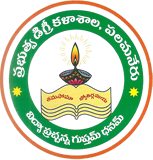 SVCR GOVT DEGREE COLLEGE, PALAMANER	DEPARTMENT OF ENGLISH	Remedial Coaching Registers for Failed StudentsName of the Lecturer:  				              Academic Year:				Group/Class:Semester:		Subject:				    Results:						Min. Pass marks:SVCR GOVT DEGREE COLLEGE, PALAMANER	DEPARTMENT OF ENGLISH	Remedial Coaching Registers for Failed StudentsGEOTAGGED PHOTOSS.NoName of the StudentRegister NumberMarks obtained in -----------------Remedial ClassesRemedial ClassesRemedial ClassesRemedial ClassesRemedial ClassesRemedial ClassesRemedial ClassesRemedial ClassesMarks Obtained in --------Signature of the StudentS.NoName of the StudentRegister NumberMarks obtained in -----------------DateMarks Obtained in --------Signature of the Student